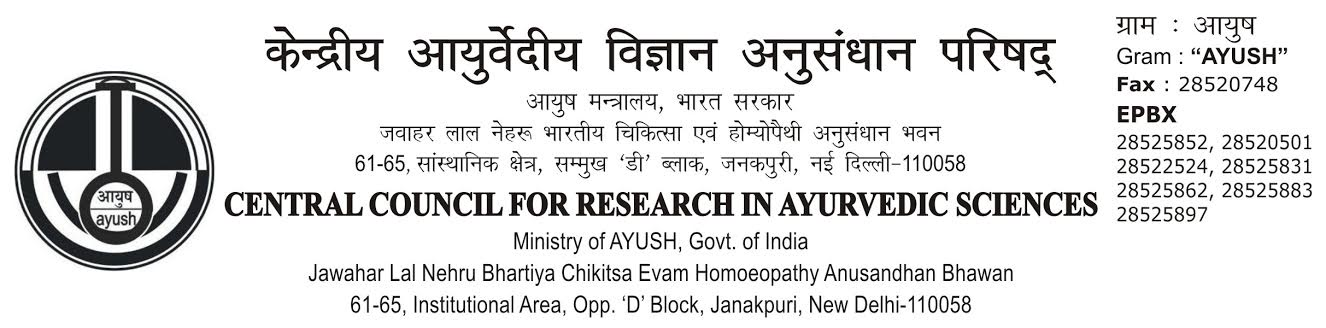 APPLICATION FOR NEW CGHS CARD FOR SERVING EMPLOYEES OF CENTRAL GOVERNMENT AUTONOMOUS BODYContd…..on..2/--: 2 :-(# Please attach Proof of age of Persons mentioned above) I undertake to intimate to CGHS/Department immediately if there is any Chance in dependency criteria of my family members included in this application form. If I fail to intimate and if the CGHS/Department comes to know of the change then the CGHS facility is liable to be withdrawn by the CGHS and the CGHS and/or appropriate authority will be free to initiate any action against me.I undertake to surrender the CGHS Card(s) on my leaving the Ministry/Office on transfer/retirement/termination/resignation or on ceasing to be eligible for CGHS benefits.I certify that the information furnished by me in this application has been verified to be correct and that no information has been concealed or has been misrepresented and stand by the same.Enclosures:- Current Pay Slip (Govt. employee) card photo copy/Proof of Residence/Stay of dependents/Proof of age of each members.  Disability certificate, if age of son is above 25 years.(TO BE FILLED BY THE SPONSORING AUTHORITY OF SERVING EMPLYEES OF AUTONOMOUS BODY)The information furnished by the applicant has been verified and found to be correct. It is recommended that a CGHS Card be issued to Dr./Sh./Smt. ______________________________ Designation ___________________________ in this Ministry/Department/Council instruction are issued to the concerned Division to start deducting CGHS subscriptions every month from the salary of the applicant. I am authorized sponsoring authority for the issue of CGHS Card and approval of the competent authority has been obtained.No. : Date: ____________Tel. 28525862, 28525831 & 28525897 (intercom No. 207)Signature & Name of the Sponsoring Authority(Stamp with Tel. Number)To, The Additional Director (HQ) (CGHS),	Office of the Additional Director (HQ),	Central Government Health Scheme, Govt. of India,CGHS Building, Sector-13, R.K. Puram,New Delhi-110022Verified-by Authorized Signatory, CGHS (HQ),CGHS Wellness Center (a.k.a. Dispensary) Allotted__________________________________________ entitlement.*(to be filled by CGHS)Signature with Stamp“Non Employment Certificate”	This is to certify that Sh./Smt./Ms. ___________________________________________ is wife/Husband/Daughter of Sh./Smt. _____________________________________________ is not employed in any Private/State/Central Govt. Organization.Dated : _____________Signature __________________________Full Name__________________________Designation __________________________Address ________________________________________________________________________________________________________Counter Signature of the Officer In-Charge/Institute/Centre/Unit/Unit (Along-with seal)“Dependency Certificate”	I, _____________________________ declare that my mother/father namely Sh._____________________ Smt._________________________ Age _______ years is entirely dependent upon me and is permanently residing with me with effect from _______________. I, further declare that my mother/father is not an earning member and his/her total monthly income from all sources including income from land holding/rent on building etc. is Rs. ________/- Nil.Dated : _____________Signature __________________________Full Name__________________________Designation __________________________Address ________________________________________________________________________________________________________Counter Signature of the Officer In-Charge/Institute/Centre/Unit/Unit (Along-with seal)F. No.										Dated:TO WHOMSOEVER IT MAY CONCERN	This is certify that Sh./Smt./Ms. ____________________________________________ husband/wife/Daughter of Smt./Sh. ________________________________________ is working in our Office/Department/Council as ________________________________________________ neither granted any medical allowances nor any Medical Facility from this Office/Department/Council.Signature of the Officer(Full name of the Officer)With SealTo,	Sh. __________________________	__________________________________________________________JOINT DECLARATION FORMI, _____________________________________ hereby jointly declare that my husband/wife Sh./Smt. _______________________________ who employed in ________________________________________________________________________________________________________ will not prefer Medical Claim from his/her Office.Dated: ________________ Place: _________________1.Name of the Applicant (in capital letters):____________________________________________________________________________________________________2.Category(Please Tick Departmental if you are posted in the Ministry of AYUSH/Autonomous Body/CGHS):DepartmentalServices3.Name of the Department:Central Council for Research in Ayurvedic Sciences, Ministry of AYUSH, Govt. of India, New Delhi-110058Central Council for Research in Ayurvedic Sciences, Ministry of AYUSH, Govt. of India, New Delhi-1100584.Name of the Service(In case of All India/Central Services-IAS/IPS. Etc.):-NA--NA-5.Designation :GazettedNon-Gazetted6.Pay Band: Rs.(Current Pay Slip may be enclosed):Present Pay Rs.___________Grade Pay Rs.____________7.Official Address:8.Residential Address:9.Telephone Number:(O)________________(R) _____________(M)(O)________________(R) _____________(M)10.E-mail ID:11.Date of Superannuation :_____/________/______________/________/_________12.Are you on Deputation (Central Deputation):Yes/NoYes/No13.If yes, likely date completion of Deputation :____________________________________________________________________________14.Are your services transferable to other cities:Yes/NoYes/No15.Details of Family (*Please see definition of Family before filling up this column)Details of Family (*Please see definition of Family before filling up this column)Details of Family (*Please see definition of Family before filling up this column)Details of Family (*Please see definition of Family before filling up this column)SI.No.Name of Family Member(in Capital letters)Relationship with CGHS Card HoldersDate of Birth (#)Blood Group(Optional)1.2.3.4.5.6.7.16.Are all the persons whose names are given above are dependent upon you and are residing with you? (Please attach proof of their staying with you, like copy of Ration Card/Election)Are all the persons whose names are given above are dependent upon you and are residing with you? (Please attach proof of their staying with you, like copy of Ration Card/Election)Are all the persons whose names are given above are dependent upon you and are residing with you? (Please attach proof of their staying with you, like copy of Ration Card/Election)Yes/NoYes/No17.Paste one ID Card Size of Photograph of each member of family (including self) whose names are proposed to be included as part of your family in the space given below:-Paste one ID Card Size of Photograph of each member of family (including self) whose names are proposed to be included as part of your family in the space given below:-Paste one ID Card Size of Photograph of each member of family (including self) whose names are proposed to be included as part of your family in the space given below:-Paste one ID Card Size of Photograph of each member of family (including self) whose names are proposed to be included as part of your family in the space given below:-Paste one ID Card Size of Photograph of each member of family (including self) whose names are proposed to be included as part of your family in the space given below:-S.No………………….SelfS.No………………….S.No………………….SelfS.No………………….S.No………………….S.No………………….S.No………………….S.No………………….S.No………………….S.No………………….S.No………………….S.No………………….Dated : _______________Place : ________________Signature of Applicant _____________________________Full Name :- _____________________________________Designation : - ____________________________________Signature of the employee.Full Name _____________________Designation ____________________Office: ______________________________________________________Signature of the husband/wife.____________________________________________________________________________________________________________________________________________